| Pioneer Ministry Candidate Registration* Delete unused rows/add extra rows as necessary.* Delete unused rows/add extra rows as necessary.* Delete unused rows/add extra rows as necessary.CONTACT DETAILSFull nameAddress for all correspondenceCurrent phone numberMobile numberEmail addressHome/permanent address if different to the abovePERSONAL DETAILSDate of birthAgePlace of birthNationalityRelationship statusEDUCATION* (most recent first)EDUCATION* (most recent first)DatesName of School/CollegeName of School/CollegeQualification GainedGradeEMPLOYMENT* (most recent first)EMPLOYMENT* (most recent first)DatesName and addressName and addressJob title and main dutiesReason for leavingCHURCH AND CURRENT MINISTRYDatePlaceBaptismConfirmationParish/Church/Christian communityName of your DioceseName of your DDOPIONEERING ACTIVITIES*PIONEERING ACTIVITIES*List all pioneering activity, starting with the most recent.
It is important to write down what you actually did throughout these activities.List all pioneering activity, starting with the most recent.
It is important to write down what you actually did throughout these activities.List all pioneering activity, starting with the most recent.
It is important to write down what you actually did throughout these activities.List all pioneering activity, starting with the most recent.
It is important to write down what you actually did throughout these activities.DatesDescriptionDescriptionWhat did you do?PERSONAL STATEMENTPlease write about your own experiences of pioneering and why you think you might be a pioneer (no more than 1200 words).
This box will expand to incorporate your text.Please write about your own experiences of pioneering and why you think you might be a pioneer (no more than 1200 words).
This box will expand to incorporate your text.REFEREESREFEREESPlease give the names and contact details of 2 referees.Reference 1 should be from the DDO or Vocation Team Member setting out how the candidate fulfils Section C, the Personal Qualities of the Pioneer Criteria.Reference 2 should be someone of the candidate’s choosing in which the person tells us something from their personal experience of the candidate’s pioneering abilities.Please give the names and contact details of 2 referees.Reference 1 should be from the DDO or Vocation Team Member setting out how the candidate fulfils Section C, the Personal Qualities of the Pioneer Criteria.Reference 2 should be someone of the candidate’s choosing in which the person tells us something from their personal experience of the candidate’s pioneering abilities.Please give the names and contact details of 2 referees.Reference 1 should be from the DDO or Vocation Team Member setting out how the candidate fulfils Section C, the Personal Qualities of the Pioneer Criteria.Reference 2 should be someone of the candidate’s choosing in which the person tells us something from their personal experience of the candidate’s pioneering abilities.1 DDO OR TEAM MEMBERFull name1 DDO OR TEAM MEMBERAddress for all correspondence1 DDO OR TEAM MEMBERCurrent phone number1 DDO OR TEAM MEMBEREmail address2 PIONEER REFEREEFull name2 PIONEER REFEREEAddress for all correspondence2 PIONEER REFEREECurrent phone number2 PIONEER REFEREEMobile number2 PIONEER REFEREEEmail addressDECLARATIONI hereby declare that I have accurately and honestly disclosed
all relevant information concerning my suitability for Pioneer Ministry.I hereby declare that I have accurately and honestly disclosed
all relevant information concerning my suitability for Pioneer Ministry.Signature
(Upload a scan)Date 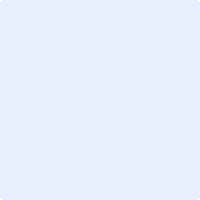 